1․18 – 1, 2, 3, 6, 9, 182․․54,375,452,9, 3789, 54, 375, 378, 452  *110            7110Պատ. 7005մ:5. ․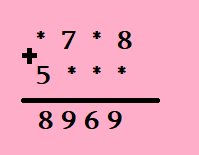 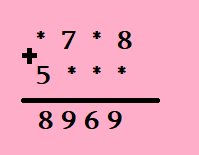 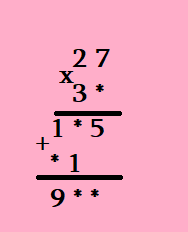    27 x     35      105 +    81       9157. 16 : 2 = 8 16 x 8 = 128Պատ. 128սմ քառ.:8.      1183 – 183 = 1000     1000 : 2 = 500     500 + 183 = 683     Պատ. Առաջին մառանում 683 շիշ գինի, երկրորդ մառանում 500 շիշ     գինի:                           ․ = 40010․ Առաջինը Նարեկը, երկրորդը Անին, երրորդը Արենը, չորրորդը Սյուզին, հինգերորդը Դավիթը:․ուղղանկյունանիստ, խորանարդ թեմանուսումնական տեսանյութըուսումնական տեսանյութը 